Эссе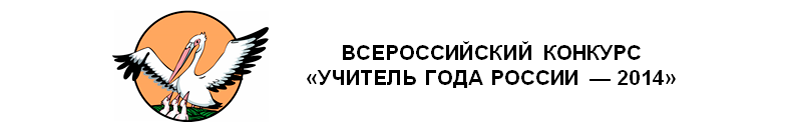  «Человек, который повлиял на выбор моей профессии»Тюленбаева Асия Курмангалиевна, воспитатель по физической культуреМБДОУ № 118 « Мишутка»«Если вы удачно выберете труд и вложитев него свою душу, то счастье само вас отыщет»Аристотель.   Когда мне было 16 лет, размышляя о будущей профессии, мне казалось, что человек её выбирает. Но нет, я ошибалась! Это профессия выбирает человека. Иногда, встречая старых знакомых, приходится слышать: «Ты всё ещё в детском саду работаешь? А я бы не смогла!» Да, случайных людей здесь не бывает, они просто не смогут жить в этом состоянии. Если вы спросите меня, что одновременно самое лёгкое и самое трудное на всем белом свете, я отвечу: «Быть педагогом!» Ведь становясь педагогом, ты приобретаешь постоянное беспокойство: « Как прошло занятие? Как подать материал интереснее? Какие появились результаты? Как ты можешь их улучшить? » Множество вопросов звучат каждый день в твоей голове. И становится нормальным проснуться в четыре утра и думать, как же исправить ошибки, допущенные вчера. Или все выходные продумывать систему индивидуальных занятий с ребёнком. Провести день без перерыва на обед, но найдя решение проблемы, лишь потом почувствовать голод.  Всё действительно так. Но все эти трудности исчезают и перестают быть значимыми, когда ты видишь улыбку ребёнка и благодарный взгляд родителей, слышишь слова признательности. Я с радостью иду на работу, и получаю удовольствие от общения с детьми. С ними я забываю о проблемах, не чувствую усталости, они вдохновляют меня на творчество. С детьми не бывает скучных и однообразных дней, каждый раз происходит что- то новое, интересное, открывается новый мир, новая жизнь. Наблюдаешь, как вчерашние наброски и задуманные проекты, касающиеся детской деятельности, реализуются и становятся важным шагом в профессиональном развитии. Вместе с коллегами находишь выход из самой сложной и непредсказуемой ситуации и видишь успех. И ты радуешься, потому что очень любишь своё дело и им живёшь.  В такие моменты часто вспоминаю собственное детство – как это здорово уметь радоваться искренне и непринужденно! Мне 6 лет, учусь кататься на велосипеде. Как же это трудно и невыполнимо! Что же самое главное? Ах, да – держать равновесие и постоянно двигаться. Попытка. Еще и еще! И снова фиаско! Я никогда этому не научусь! Все болит: ладони, колени, локти. Завтра попробую снова. День, второй, третий… Неужели я еду?! Сама! Еду сама! Мамины руки остаются в стороне. Получилось! Намеренно делаю остановку и разгоняюсь вновь, чтобы доказать себе, что это произошло не случайно, что я действительно это умею! Чувство радости переполняет, и мир начинает играть новыми красками. Сегодня я радуюсь успехам и достижениям своих подопечных так же, как когда-то, будучи девчонкой, радовалась собственным. Я задаю себе вопрос: « Так кто же тот, кто повлиял на выбор моей  профессии? » Все просто! МАМА!!! Ее нежные руки всегда какой- то незримой, неведомой глазу человека силой придают мне энергии, и в тоже время спокойствия. Эти чувства побуждают меня идти вперед, даже в самый не простой час.   Главное – не останавливаться на достигнутом. Нужно идти вперед. Всегда вперед. «Движение – это жизнь», эти слова Аристотеля всегда в моей голове, особенно в те минуты, когда бывает трудно. Ведь они не означают только лишь движение физическое, перемещение в пространстве. Эти слова для меня нечто большее! Движение духовное, движение нравственное, движение интеллектуальное – вот что действительно заставляет жить и развиваться. Работая, совершенствуясь и добиваясь успехов, мы непременно движемся вперед.   